CỘNG HÒA XÃ HỘI CHỦ NGHĨA VIỆT NAMĐộc lập - Tự do - Hạnh phúcĐƠN ĐĂNG KÝ XÉT TUYỂN TRÌNH ĐỘ THẠC SĨKính gửi: HĐTS Sau Đại học Trường ĐHSP Nghệ thuật TW- Tôi tên là:	Nam/Nữ	…..- Sinh ngày: ……………………………………Dân 	tộc……………………………….- Số CCCD:……………………Ngày cấp:……………. Nơi cấp:…………………......I. Thông tin văn bằng đại họcTrường TNĐH: ………………………………………………………………………....Thời gian TNĐH: ………/……/………………………………………………………..Ngành:……………………………………… Hình thức đào tạo: ……………………..Xếp loại TNĐH:……………Điểm TBC……..……Điểm khóa luận (nếu có)………..II. Học bổ sung kiến thức (nếu có)Đã hoàn thành bổ sung kiến thức (do Trường ĐHSP Nghệ thuật TW cấp). Ngày cấp:……………………...………………………………………………………………III. Thông tin văn bằng, chứng chỉ minh chứng về trình độ ngoại ngữ (nếu có)Bằng/chứng chỉ NN được cấp (nếu có):………………………………………………...Nơi cấp:…………………...……………..…Ngày cấp:………../………/……………...IV. Thông tin về các giải thưởng khoa học và bài báo công bố của thí sinh V. Bài luận chuyên ngành:…………………………………………………………….VI. Đăng ký xét tuyển ngành/chuyên ngành:	…...…………………………………………………………………………………………. Ghi chú: Dành riêng cho thí sinh dự thi khối Âm nhạc: Đăng ký thi Thanh nhạc  □  hay Nhạc cụ □ (tích vào ô tương xứng)Tôi xin đảm bảo tính trung thực của tất cả các loại văn bản, giấy tờ nộp trong bộ hồ sơ dự thi. Nếu có sai phạm tôi xin chịu hoàn toàn trách nhiệm.Lưu ý: Trường hợp thí sinh thôi không tham dự xét tuyển sẽ không hoàn trả hồ sơ và lệ phí xét tuyển.Hà Nội, ngày.......tháng……	năm ....                                  Người làm đơn                                                                 (Ký, ghi rõ họ tên)CỘNG HÒA XÃ HỘI CHỦ NGHĨA VIỆT NAMĐộc lập - Tự do - Hạnh phúcPHIẾU ĐĂNG KÝ DỰ THI ĐÁNH GIÁ NĂNG LỰC NGOẠI NGỮ ĐẦU VÀO TRÌNH ĐỘ THẠC SĨ(Dành cho thí sinh chưa có văn bằng/CCNN)Kính gửi: Hội đồng tuyển sinh SĐH, Trường Đại học Sư phạm Nghệ thuật TWHọ và tên (viết chữ in hoa): …………………………………………… ……..Ngày sinh: ……………. Nơi sinh …………………………………………….CCCD:..………………….Ngày cấp: ………Nơi cấp: ……………………....Dân tộc: …………………….Giới tính: ……………………………………....Hộ khẩu:……………………………………………………………..………...Nơi công tác/học tập: ………………………………………………………….Điện thoại:……………………....……Số Zalo: ………………………………Ngành đăng ký dự thi thạc sĩ:…………………………………………………..…………………………………………………………………………………Đăng ký dự thi đánh giá năng lực ngoại ngữ đầu vào theo Khung năng lực ngoại ngữ 6 bậc dùng cho Việt Nam trong tuyển sinh trình độ thạc sĩ của Trường Đại học Sư phạm Nghệ thuật TW.    Ngày      tháng      năm Người dự tuyển   (Ký tên, ghi rõ họ tên)Lưu ý :- Khi đến dự thi thí sinh phải mang theo Chứng minh nhân dân/thẻ căn cước công dân.- Thí sinh không được mang đến khu vực thi điện thoại di động, các thiết bị thu phát sóng khác, các vật dụng thiết bị khác, kể cả đồng hồ đeo tay.Họ và tên:	….……………Nam, nữ:................Sinh năm:............................................................................................................Nơi đăng ký hộ khẩu thường trú hiện nay: ………………………………………………………………………………………………………………………CMND/CCCD: ……...……….……………………….……………..………...Cấp ngày: ……..tháng…….năm……..;  Tại……..............................................…………………………………………………………………………………Khi cần báo tin cho ai, ở đâu? ………………………………………………...……………………………………………………………………………………………………………………………………………………………………Số	Kỷ hiệu	Họ và tên:………………………………………Bí danh:....................................................Tên thường gọi:.....................................................................................................…….…...Sinh ngày:	tháng	năm	tại:……………………………………………....Nguyên quán:	………Nơi đăng ký thường trú hiện nay:……………………………………………………….….Dân tộc :	 …………………………………….Tôn giáo:………………………………...…Thành phần gia đình sau cải cách ruộng đất(hoặc cải tạo công thương nghiệp):…………………………………………………………………………………………	Thành phần bản thân hiện nay :…………………………………………………………….	Trình độ văn hóa:	Trình	độ ngoại ngữ :……………………….Kết nạp Đảng Cộng Sản Việt Nam ngày	tháng……..năm…………………………...Nơi kết nạp:…………………………………………………………………………………	Kết nạp Đoàn Thanh niên Cộng sản Hồ Chí Minh ngày	tháng……. năm……………...	Nơi kết nạp :……………………………………………………………………...…………	Tình trạng sức khỏe hiện nay :…………………………………………………………...…	Nghề nghiệp hoặc trình độ chuyên môn……………………...…………………………….	Cấp bậc:	  ……………………………………...Lương chính hiện nay:………...………….	Ngày nhập ngũ QĐNDVN(TNXP)	…………….Ngày xuất ngũ………………….………..Lý do:…………………..………………………………………………………….………..	HOÀN CẢNH GIA ĐÌNH Họ và tên bố:	Tuổi:	Nghề nghiệp:……………...……….	Trước Cách mạng Tháng 8 làm gì ? Ớ đâu ?.........................................................................…………………………………………………………………………..…………………			………………………………………………………………………………………………			………………………………………………………………………………………………			Trong kháng chiến chống thực dân Pháp làm gì ? Ớ đâu......................................................………………………………………………………………………………………………      Từ năm 1955 đến nay làm gì ? Ớ đâu ? (Ghi rõ tên cơ quan, xí nghiệp hiện nay
      đang làm)…………………………………………………………………………………...	Họ và tên mẹ:	Tuổi:	Nghề nghiệp:……………………….....	Trước Cách mạng Tháng 8 làm gì ? Ớ đâu: …….................................................................	Trong Kháng chiến chống thực dân Pháp làm gì ? Ớ đâu....................................................……………………………………………………………………………………………...Từ năm 1955 đến nay làm gì ? Ớ đâu ?(Ghi rõ tên cơ quan, xí nghiệp hiện nay đang làm)HỌ VÀ TÊN ANH CHỊ EM RUỘT(Ghi rõ tên, tuổi, chỗ ở, nghề nghiệp và trình độ chính trị của từng người)…………………………………………………………………………………………….			.…………………………………………………………………………………………..…			……………………………………………………………………………………..………			…………………………………………………………………………………..…………			Họ và tên vợ hoặc chồng:	Tuổi:……………Nghề nghiệp:………………………………..Nơi làm việc:	……………………………..………………………………………………..      Chỗ ở hiện nay :	…………..Họ và tên các con	Tuổi	Nghề nghiệp…………………..	………	………	………	………QUÁ TRÌNH HOẠT ĐỘNG CỦA BẢN THÂNKHEN THƯỞNG VÀ KỶ LUẬTKhen thưởng:	……….Kỷ luật:	……….LỜI CAM ĐOANTôi xin cam đoan những lời khai trên là đúng sự thực,nếu có điều gì khai man tôi xin chịu trách nhiệm hoàn toàn.Xác nhận của Thủ trưởng cơ quan                                Ngày	tháng	……năm....Chủ tịch UBND Xã,	Người khai ký tênPhườngBẢN CAM KẾT VĂN BẰNG/CHỨNG CHỈ NGOẠI NGỮ Kỉnh gửi: Hội đồng tuyển sinh Trường ĐHSP Nghệ thuật TWTôi tên là:..........................................................................................................................................Ngày sinh:	Số	CCCD/CMND:	….....................Ngày cấp:	Tại:..	….....................Hộ khẩu thường trú:…………………………….……………………………………....................Đơn vị công tác:	………………Tôi cam kết minh chứng ngoại ngữ của tôi nộp trong hồ sơ được cấp bởi (tên đơn vị cấp bằng/chứng chỉ)…….………….…………………………………….. ngày……tháng……..năm..nếu phát hiện có sai sót hoặc không đúng tôi sẽ bị hủy kết quả xét tuyển đầu vào thạc sĩ  năm…  của Trường Đại học Sư phạm Nghệ thuật TW.Ngày…… tháng……..năm …....Người cam kết(Ký, ghi rõ họ tên)ĐƠN ĐĂNG KÝ LỚP BỔ SUNG KIẾN THỨCĐÀO TẠO TRÌNH ĐỘ THẠC SĨKính gửi: Khoa Sau đại học, Trường Đại học Sư phạm Nghệ thuật TWTên tôi là: ……………………………………………….. ……………………..Nam , nữ Sinh ngày………/………/…….. Nơi sinh:…………………………………………………….………………………………………………………………………………………………….Số điện thoại liên hệ:…………………………………………………………….....................Cơ quan công tác (nếu có)………………………………………………………....................………………………………………………………………………………………………….Địa chỉ liên hệ: ………………………………………………………………….....................Tốt nghiệp đại học Trường …………………………………………………………………….ngành học ………………………………………………………………………………………Hệ đào tạo:………………………………….Năm tốt nghiệp: ……..…………………...........Xếp loại (Xuất sắc/Giỏi/Khá/Trung bình khá/Trung bình):……………………………………Nay tôi làm đơn này xin được tham gia lớp bổ sung kiến thức dành cho học viên dự tuyển trình độ thạc sĩ ngành…………………………………………………………………………..Tôi xin cam đoan:- Nộp đầy đủ học phí theo quy định.- Trong mọi trường hợp, không rút lại hồ sơ và học phí.Nếu không hoàn thành nghĩa vụ về học phí với Nhà trường, tôi đồng ý không tham gia lớp học và bị loại khỏi danh sách lớp. Kính mong Quý trường quan tâm tạo điều kiện giúp đỡ.Xin trân trọng cảm ơn./.		Hà Nội, ngày……..tháng……năm…                                                                        Người làm đơnGhi chú nộp kèm với đơn:-  Bằng tốt nghiệp đại học (Photo công chứng). - Bảng điểm đại học toàn khóa (Photo công chứng).- 1 ảnh 3x4 ghi rõ họ tên,  ngày, tháng, năm sinh.Mẫu 01: Bìa bài luậnMẫu 02: Trang 1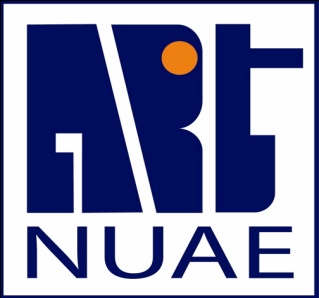 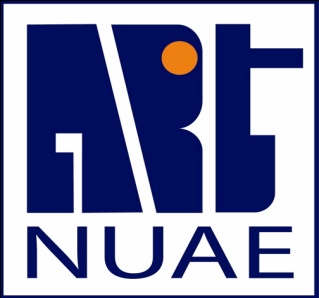 Bài luận dài không quá 3000 từ, cho thấy ứng viên phù hợp với ngành đăng kí dự tuyển, tập trung vào những gợi ý sau: 1. Mục đích, lí do đăng kí xét tuyển vào Trường ĐHSP Nghệ thuật TW2. Lí do lựa chọn ngành, chuyên ngành đăng kí xét tuyển3. Mục tiêu nghề nghiệp tương lai4. Vấn đề quan tâm, dự kiến và đề xuất hướng nghiên cứu/ứng dụng. Bài luận dự tuyển chuyên ngành theo định hướng nghiên cứu/ứng dụng cần tập trung vào các dự kiến nghiên cứu/ứng dụng tương ứng. Bài luận chuyên ngành của người xét tuyển có nội dung phù hợp với chuyên ngành đăng kí dự tuyển trình độ thạc sĩ, phản ánh trí tuệ, những điểm mạnh và tích cực của người viết, văn phong trong sáng, trình bày rõ ràng, qua đó cung cấp một hình ảnh rõ nét về người dự tuyển, với những thông tin mới (không lặp lại những thông tin đã hiển thị trong hồ sơ như kết quả học tập, nghiên cứu....). Một số quy định: - Không đưa thông tin cá nhân của ứng viên như họ tên vào các trang trong bài luận ngoại trừ trang 1. - Lề của trang giấy viết bài luận: lề trên 2,0 cm; lề dưới 2,0 cm; lề trái 3 cm; lề phải 2,0 cm.- Đánh số trang trên tổng số trang ở phía dưới và giữa mỗi trang giấy (VD: 1/5…5/5)- Nộp bài luận cùng với hồ sơ xét tuyển.HỒ SƠ ĐĂNG KÝ XÉT TUYỂN SAU ĐẠI HỌCTRÌNH ĐỘ THẠC SĨHọ và tên thí sinh:……………… …………………..………...........Ngày tháng năm sinh: ……………………………………………...Số căn cước công dân: ………………………………………..........Hộ khẩu:…………………………………………………………….Đăng ký dự thi ngành: ……………………………………………..Địa chỉ:……….………… ……………………………....................Số điện thoại dùng Zalo:……….. …………………………............HỒ SƠ GỒM:TTNội dungGhi chú (ghi giải đạt, tạp chí, bài báo công bốẢnh 3x4SƠ YẾU LÝ LỊCHTỰ THUẬTTừ tháng năm đến tháng nămLàm công tác gì ?Ở đâu ?Giữ chức vụ gì ?TRƯỜNG ĐHSP NGHỆ THUẬT TWHỘI ĐỒNG TUYỂN SINH SAU ĐẠI HỌCCỘNG HÒA XÃ HỘI CHỦ NGHĨA VIỆT NAMĐộc lập - Tự do - Hạnh phúcCỘNG HÒA XÃ HỘI CHỦ NGHĨA VIỆT NAMĐộc lập - Tự do - Hạnh phúcHọ tên thí sinh: :.................................................................................................................... Cơ quan công tác: :................................................................................................................ Chuyên ngành dự tuyển: :.....................................................................................................Mã số chuyên ngành: :..........................................................................................................Tiêu đề bài luận: :..................................................................................................................Họ tên thí sinh: :.................................................................................................................... Cơ quan công tác: :................................................................................................................ Chuyên ngành dự tuyển: :.....................................................................................................Mã số chuyên ngành: :..........................................................................................................Tiêu đề bài luận: :..................................................................................................................Số pháchSố pháchĐiểm bằng sốĐiểm bằng chữ